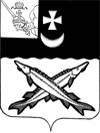 КОНТРОЛЬНО-СЧЕТНЫЙ ОРГАН БЕЛОЗЕРСКОГО МУНИЦИПАЛЬНОГО РАЙОНА161200, Вологодская область, г. Белозерск, ул. Фрунзе, д.35тел. (81756)  2-32-54,  факс (81756) 2-32-54,   e-mail: krk@belozer.ru  ЗАКЛЮЧЕНИЕ по результатам экспертизы проекта   решения    Совета города Белозерск«О внесении изменений в Положение о бюджетном процессе в муниципальном образовании «Город Белозерск», утвержденное решением Совета города Белозерск от 22.06.2020 № 25                                                                                                                                                                                                                                28 сентября 2020 года                                                                                                               Основание для проведения экспертного заключения: Экспертиза проекта проведена на основании  пункта 12.2 статьи 12 Положения о Контрольно-счетном органе Белозерского муниципального района, утвержденного решением Представительного Собрания Белозерского муниципального района от 26.05.2020 № 33, пункта 2 плана работы Контрольно-счетного органа Белозерского муниципального района на 2020 год, Соглашения о передаче осуществления полномочий в области внешнего финансового контроля от 29.07.2020 № 22.Предмет финансово-экономической экспертизы: проект  решения Совета города Белозерск  о внесении изменений в Положение о бюджетном процессе в  муниципальном образовании «Город Белозерск», утвержденное решением Совета города Белозерск от 22.06.2020 № 25. Цель экспертизы: определение достоверности и обоснованности показателей вносимых изменений в решение Совета города Белозерск от 22.06.2020 № 25 «Об утверждении Положения о бюджетном процессе в муниципальном образовании «Город Белозерск». 	Сроки проведения: с  25.09.2020 по 28.09.2020         Для заключения были представлены следующие документы:проект решения    Совета города Белозерск «О      внесении изменений  в Положение о бюджетном процессе в муниципальном образовании «Город Белозерск»;копия листа согласования проекта с результатами согласования;копия заключения Государственно-правового департамента Правительства Вологодской области от 31.07.2020 № 09-26560. В результате экспертизы  проекта решения установлено:1.Проектом решения на основании заключения Государственно-правового департамента Правительства Вологодской области от 31.07.2020 № 09-26560  предлагается в разделе II «Резервный фонд администрации города» в пункте 1.1. подраздела 1. «Общие положения» слова «может формироваться» заменить словами «формируется». Внесение данных изменений в Положение о бюджетном процессе обусловлено необходимостью приведения его в соответствии с пунктом 1 статьи 81 Бюджетного Кодекса Российской Федерации.2.Проектом решения на основании заключения Государственно-правового департамента Правительства Вологодской области от 31.07.2020 № 09-26560  предлагается в разделе II «Резервный фонд администрации города» в пункте 2.3. подраздела 2. «Порядок формирования и использования средств Резервного фонда администрации города» слова «Главы города» заменить словами «администрации города Белозерск». Внесение данных изменений в Положение о бюджетном процессе обусловлено необходимостью приведения его в соответствии с пунктами 4,6 статьи 81 Бюджетного Кодекса Российской Федерации.3.Проектом решения на основании заключения Государственно-правового департамента Правительства Вологодской области от 31.07.2020 № 09-26560  предлагается в разделе IV «Муниципальный долг поселения»  пункт 1.1. подраздела 1. «Муниципальный долг поселения» изложить в новой редакции:«1.1. Долговые обязательства поселения могут существовать в виде обязательств по:ценным бумагам поселения (муниципальным ценным бумагам);бюджетным кредитам, привлеченным в бюджет поселения из других бюджетов бюджетной системы Российской Федерации;кредитам, привлеченным поселением от кредитных организаций;гарантиям поселения  (муниципальным гарантиям);иным долговым обязательствам, возникшим до введения в действие настоящего Кодекса и отнесенных на муниципальный долг».Внесение данных изменений в Положение о бюджетном процессе обусловлено необходимостью приведения его в соответствии с пунктом 2 статьи 100, пунктом 2 статьи 107, пунктом 3 статьи 184 Бюджетного Кодекса Российской Федерации.4. Проектом решения в соответствии с  Федеральным законом  от 27.12.2019 № 479-ФЗ «О внесении изменений в Бюджетный кодекс Российской федерации в части казначейского обслуживания и системы казначейских платежей» предлагается:  4.1. В разделе V «Рассмотрение и утверждение решения Совета города Белозерск о бюджете поселения, внесение изменений в решение Совета города Белозерск о бюджете поселения» в подпункте 1.3 подраздела 1 «Документы и материалы, представляемые одновременно с проектом решения Совета города Белозерск о  бюджете поселения на очередной финансовый год и плановый период» слова «остатков средств на счетах  бюджета поселения» заменить словами «остатков средств на едином счете бюджета поселения».4.2. В разделе VI «Исполнение бюджета поселения» в пункте 4.1 подраздела 4. «Учет операций по исполнению бюджета» слово «Кассовое» заменить словом «Казначейское».   Выводы:	1.  Представленный  проект  решения Совета города Белозерск  о внесении изменений в Положение о бюджетном процессе в муниципальном образовании «Город Белозерск», утвержденное решением Совета города Белозерск от 22.06.2020 № 25  не противоречит бюджетному законодательству  и рекомендован к принятию.    Председатель  контрольно-счетного органа района                	                              Н.С.Фредериксен    